Российская Федерация, Республика Марий Эл,Юринский муниципальный районПОСТАНОВЛЕНИЕ Юркинская  сельская  администрацияот 16  марта 2023 года                                                                         № 12Об источниках наружногопротивопожарного водоснабжениядля целей пожаротушения, расположенныхна территории Юркинского сельского поселенияВо исполнение Федерального закона от 21 декабря 1994 г. № 69-ФЗ «О пожарной безопасности», Федеральным законом от 22.07.2008 № 123-ФЗ «Технический регламент о требованиях пожарной безопасности», пункта 75 Правил противопожарного режима в Российской Федерации, утвержденных постановлением Правительства Российской Федерации от 16.09.2020 №1479 и в целях создания условий для забора в любое время года воды из источников наружного водоснабжения на территории Юркинского сельского поселения,  Юркинская сельская администрация                             п о с т а н о в л я е т:   1.Утвердить Перечень источников наружного противопожарного водоснабжения для целей пожаротушения, расположенных на территории Юркинского  сельского поселения, согласно приложению 1 к настоящему постановлению.    2. Настоящее постановление обнародовать на информационном стенде Юркинского сельского поселения и  разместить на  официальном сайте  Юркинской сельской администрации в информационно-телекоммуникационной сети «Интернет» (раздел – Юркинское сельское поселение);    3.Настоящее постановление вступает в силу после его обнародования.   4.Контроль за исполнением настоящего постановления оставляю за собой.    Глава Юркинской                                                                                                      сельской  администрации:                                                  Ж.В. РатниковаПриложение 1к постановлению Юркинскойсельской администрацииот 16.03.2023 №12ПЕРЕЧЕНЬисточников наружного водоснабжения и мест для забора воды в целях пожаротушения в любое время года из источников наружного водоснабжения на территорииЮркинского сельского поселенияПриложение 2к постановлению Юркинскойсельской администрацииот 16.03.2023 №12ПРАВИЛАучёта и проверки наружного водоснабжения и мест для забора воды в целях пожаротушения на территорииЮркинского сельского поселения                                                       1. Общие положения    1.1. Настоящие Правила действуют на всей территории Юркинского сельского поселения и обязательны для исполнения в любое время года, всеми абонентами, имеющими источники наружного водоснабжения и места для забора воды, используемые в целях пожаротушения (далее – источники противопожарного водоснабжения) независимо от их ведомственной принадлежности и организационно-правовой формы.    1.2. Ответственность за состояние источников противопожарного водоснабжения и установку указателей несёт Юркинская сельская администрация или абонент, в ведении которого они находятся.2. Техническое состояние, эксплуатация и требования к источникам противопожарного водоснабжения2.1. Постоянная готовность источников противопожарного водоснабжения для успешного использования их при тушении пожаров обеспечивается проведением основных подготовительных мероприятий:- качественной приёмкой всех систем водоснабжения по окончании их строительства, реконструкции и ремонта;- точным учётом всех источников наружного противопожарного водоснабжения;- систематическим контролем за состоянием источников наружного противопожарного водоснабжения;- своевременной подготовкой источников наружного противопожарного водоснабжения к условиям эксплуатации в весенне-летний и осенне-зимний периоды.2.2. Источники противопожарного водоснабжения должны находиться в исправном состоянии и оборудоваться указателями в соответствии с нормами пожарной безопасности. Ко всем источникам наружного противопожарного водоснабжения должен быть обеспечен подъезд.2.4. Пожарные водоёмы должны быть наполнены водой. К водоёмам должен быть обеспечен подъезд. В зимнее время площадки и подъезды к пожарным водоемам необходимо содержать  очищенными от снежных заносов, производить расчистку дорог, подъездов и проездов в населенных пунктах для проезда пожарных автомобилей.2.5. Источники противопожарного водоснабжения допускается использовать только при тушении пожаров, проведении занятий, учений и проверке их работоспособности.3. Учет и порядок проверки источников противопожарного водоснабжения3.1. Юркинская сельская администрация и абоненты, имеющие источники противопожарного водоснабжения независимо от их ведомственной принадлежности и организационно-правовой формы, обязаны вести строгий учет и проводить плановые совместные с подразделениями Государственной противопожарной службы проверки имеющихся в их ведении источников противопожарного водоснабжения.3.2. С целью учета всех источников противопожарного водоснабжения, Юркинская сельская администрация и абоненты совместно с Государственной противопожарной службой не реже одного раза в пять лет проводят инвентаризацию источников противопожарного водоснабжения.3.3. Проверка источников противопожарного водоснабжения производится 2 раза в год: в весенне-летний  (с 1 мая по 1 ноября) и осенне-зимний (с 1 ноября по 1 мая) периоды.3.4. При проверке пожарного гидранта проверяется:-наличие на видном месте указателя установленного образца;-возможность беспрепятственного подъезда к пожарному гидранту;- степень заполнения водой и возможность его заполнения;- герметичность задвижек (при наличии).-состояние колодца и люка пожарного гидранта, производится очистка его от грязи, льда и снега;-работоспособность пожарного гидранта посредством пуска воды с установкой пожарной колонки;-герметичность и смазка резьбового соединения и стояка;-работоспособность сливного устройства;-наличие крышки гидранта.3.5. При проверке пожарного водоема проверяется:- наличие на видном месте указателя установленного образца;- возможность беспрепятственного подъезда к пожарному водоему;- степень заполнения водой и возможность его пополнения;- наличие площадки перед водоемом для забора воды;- наличие проруби при отрицательной температуре воздуха (для открытых водоемов).3.6. При проверке других приспособленных для целей пожаротушения источников наружного водоснабжения проверяется наличие подъезда и возможность забора воды в любое время года.№п/пЗнакАдрес, место нахождения водоисточникаПожарный водоисточник1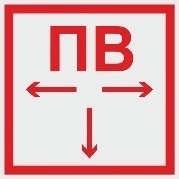 пос. Юркино, ул. Советская д.16Естественный пожарный водоем2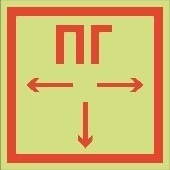 пос. Юркино(река Ветлуга)Естественный пожарный водоемпос. Юркиноул. Титова д.7Естественный пожарный водоем3пос. Юркиноул. Гагарина д.11Естественный пожарный водоем4пос. Карасьяры, (оз. Карасьяры)Естественный пожарный водоем5дер.Икса, (р. Б. Шита)Естественный пожарный водоем6дер. Кромка(оз. Огибное)Естественный пожарный водоем7дер. Икша(р. Икша)Естественный пожарный водоем8.пос. Юркиноул. Гагарина д.12Пожарный гидрант9.пос. Юркиноул. Гагарина д.4Пожарный гидрант10.пос. Юркиноул. Черемушки д.5Пожарный гидрант11.пос. Юркиноул. Черемушки д.36Пожарный гидрант12.пос. Юркиноул. Черемушки д.23Пожарный гидрант13.пос. Юркиноул. Черемушки д.56Пожарный гидрант14.пос. Юркиноул. Черемушки д.46Пожарный гидрант15.пос. Юркиноул. Лесная д.11Пожарный гидрант16.пос. Юркиноул. Лесная д. 14Пожарный гидрант17.пос. Юркиноул. Рабочая д.6Пожарный гидрант18.пос. Юркиноул. Садовая д.18Пожарный гидрант19.пос. Юркиноул. Юркинская д.19Пожарный гидрант